University of Foggia International Relations Office		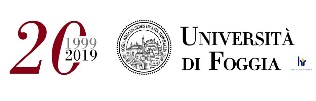 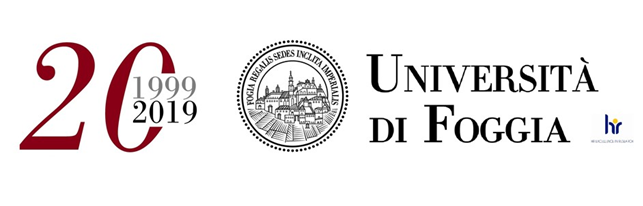 The sending institution, following agreement with the University of Foggia, is responsible for providing support to its nominated candidates so that they can have the recommended language skills at the start of the study or teaching period:*For more details on the language of instruction see the course catalogue.Full Legal Name of InstitutionUniversity of FoggiaErasmus ID CodeI FOGGIA 03Websitehttps://www.unifg.it/Head of International Relations DepartmentMr. Pierlugi CentolaEmail: relint@unifg.itInternational Relations Office addressUniversity of FoggiaVia Gramsci 89/91 71122 FOGGIA, ITALY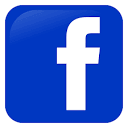 https://www.facebook.com/UnifgInternationalDepartment/Recommended language skills*Recommended language skills*Recommended language skills*Recommended language skills*Recommended language skills*Receiving institution [Erasmus code]Receiving institution [Erasmus code]Languageof instruction 1Languageof instruction 2Recommended language of instructionlevelRecommended language of instructionlevelReceiving institution [Erasmus code]Languageof instruction 1Languageof instruction 2Student Mobilityfor StudiesStaff Mobility forTeachingI FOGGIA 03ItalianEnglishB1B2Application FormApplication FormApplication FormNominations for students are sent to Nominations for students are sent to Nominations for students are sent to Receiving institution [Erasmus code]Winter termSummer termI FOGGIA 0330th June15th DecemberDepartmental Erasmus CoordinatorDepartmental Erasmus CoordinatorDepartmental Erasmus CoordinatorDepartmentProfessoremailDepartment of the Sciences of Agriculture, Food and EnvironmentProf. Antonio Stasi   antonio.stasi@unifg.itDepartment of EconomicsProf. Edgardo Sica   edgardo.sica@unifg.itDepartment of Humanities. Literature, Cultural Heritage, Education SciencesProf.ssa Tiziana Ingravallo   tiziana.ingravallo@unifg.itDepartment of LawProf. Domenico Viti   domenico.viti@unifg.it     Department Clinical and Experimental Medicine(Degree courses: Biomedical  laboratory techniques, Biomolecular Sciences and Technology, Dietetics, Imaging and Radiotherapy Techniques, Physiotherapy, Sport sciences, physical exercise and human health, Dentistry and Dental Implants )Prof.ssa Rosa Santacroce   rosa.santacroce@unifg.it     Department Medical and Surgical Sciences     (Degree courses: Nurisng and Medicine and         Surgery)Prof.  Giuseppe Stefano Nettigiuseppestefano.netti@unifg.itAcademic Calendar   The Academic Year is divided into two semesters.   Each term consists of lecture weeks.   Welcome Sessions for Erasmus+ Incoming students will take place at the beginning of each term.   Each term consists of lecture weeks.   Welcome Sessions for Erasmus+ Incoming students will take place at the beginning of each term.   For more information, please, follow the link: https://en.unifg.it/international/erasmus-programme/incoming- students/what-can-i-studyHousingThe receiving institution will guide incoming mobile participants in finding accommodation, according to the requirements of the Erasmus Charter for Higher Education.Information and assistance can be provided by the following persons and information sources:HousingThe receiving institution will guide incoming mobile participants in finding accommodation, according to the requirements of the Erasmus Charter for Higher Education.Information and assistance can be provided by the following persons and information sources:HousingThe receiving institution will guide incoming mobile participants in finding accommodation, according to the requirements of the Erasmus Charter for Higher Education.Information and assistance can be provided by the following persons and information sources:Institution [Erasmus code]Contact details (email, phone)Website for informationI FOGGIA 03ESN /Erasmus Student Network/ 	accomodationesnasefoggia@gmail.comCerco Alloggio +39 388 888 7059foggia@cercoalloggio.com                http://www.esnfoggia.it/https://www.cercoalloggio.com/puglia/foggia	ESN /Erasmus Student Network/ 	ESN FOGGIA represents the local section of the Erasmus Student Network association. It's a no profit association which, through the collaboration of volunteers, ex-students Erasmus and not, it has the aim to help the foreign students that will spend a period of study at the University of Foggia.Contact information:E-mail: foggia@esn.it